Внедрение Всероссийского физкультурно-спортивного комплекса     "Готов к труду и обороне".      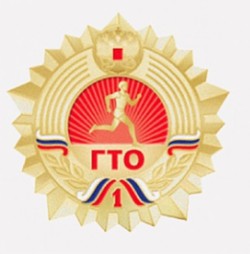 Мы строим будущее смело,Шагаем к цели, как спортсмены!С пути мы, верно, не сойдём –Здоровье нации вернем!России будущее – дети,Ценней всего для нас на свете.Чтоб фундамент прочный заложить –Традиции спорта должны мы возродитьУКАЗ ПРЕЗИДЕНТА РОССИЙСКОЙ ФЕДЕРАЦИИО Всероссийском физкультурно-спортивном комплексе 'Тотов к труду и обороне" (ГТО)Физическая культура и спорт играют важнейшую роль в становлении человека и его социализации, а значит – и в жизни современного государства и общества. Наравне с развитием спорта высших достижений на территории нашей огромной страны идет непрерывная работа по повышению качества здоровья населения. Однако большие спорткомплексы и дворовые площадки, фитнес-центры и спортшколы не смогут в полной мере реализовать свой потенциал до тех пор, пока каждый из нас не захочет стать здоровым и не полюбит спорт.Поэтому в настоящее время разрабатывается Всероссийский физкультурно-спортивный комплекс, призванный приобщить к спорту и физкультуре абсолютно всех россиян – от мала до велика. Первый этап проекта позволит выяснить уровень общей физической готовности — ответить на вопросы о том, каково состояние здоровья человека, а также определить уровень физической активности, теоретических знаний и практических навыков.Эта информация позволит детально подготовиться к следующему этапу проекта – спортивному, на котором для разных возрастных групп населения будут сформированы отдельные нормативы занятия спортом. Всего таких групп будет 9. Каждая из них, в соответствии с названием, позволит достичь физических результатов, желаемых в конкретный период жизни. План   мероприятий участия во Всероссийской акции « Мы готовы к ГТО»